INFORMATIEBRIEF OUDERSBeste ouders,Op 4 & 5 april a.s. is de KidsParty in Arcen. Dit is een groot evenement waar honderden kinderen van Scouting, Jong Nederland en IVN aan mee doen.De KidsParty wordt georganiseerd door JongNL Limburg, Scouting Limburg en IVN Limburg in samenwerking met Speeltuin Kitskensberg in Roermond. Deze vier organisaties willen, ieder op hun eigen manier en vanuit een andere historie en achtergrond het buiten zijn, het buiten spelen en het beleven van de natuur op een speelse manier stimuleren.Kasteeltuinen ArcenKasteeltuinen Arcen is een 32 ha groot park vol geur en kleur met unieke tuinen en een historische buitenplaats met een 17de eeuws kasteel. Naast de vele groenbelevingen die in de bijzondere en verrassend veelzijdige tuinen worden opgedaan kan er ook worden deelgenomen aan de vele activiteiten in het park. Zo zijn er speurtochten voor kinderen, kunnen ze een middeleeuws kampement bezoeken en diverse ridderspelen doen. Ook kun je er midgetgolfen op een 21-holes baan. Het speelstrand en de dieren in het park zijn zeker een bezoek waard.JongNL Limburg, Scouting Limburg en IVN Limburg zullen dit alles aanvullen met tal van natuur-, educatieve, creatieve en speelse activiteiten, zodat 1 dag op de KidsParty misschien wel te kort is. Het thema dit jaar is Robin Hood en de kinderen gaan samen met hem op zoek naar de verdwenen sleutel van Koning Leeuwenhart.Wij _________________ (speltak en scoutinggroep) gaan naar de KidsParty.
Kosten voor deelname bedragen €7,95 per persoon.Gaat uw zoon/dochter mee?
Optie 1:
Gelieve dan onderstaand strookje en het bedrag in een gesloten enveloppe in te leveren bij de staf.Optie 2:
Gelieve dan een e-mail terug te sturen naar ons met een bevestiging en een vermelding of u misschien kunt brengen/halen en met hoeveel personen. Daarnaast kunt u het bedrag overmaken naar het volgende rekeningnummer: IBAN…………… t.n.v (organisatie) onder vermelding van ‘de naam van uw zoon/uw dochter + KidsParty2020’Doe dit vóór ______ februari/maart (gewenste datum)
Na die datum is inschrijven helaas niet meer mogelijk.Wanneer:		Zaterdag 4 april/zondag 5 april 2020
			(weghalen wat niet van toepassing is)Vertrek:			__________ uurRetour:			__________ uurWaar:	KidsParty wordt gehouden in Kasteeltuinen Arcen, Lingsforterweg 26 te Arcen. Om hier te komen, zoeken wij een aantal ouders om te rijden. Bent u in de gelegenheid om te rijden, dan kunt u dit aangeven op het inschrijfformulier/laat dit ons dan weten in de aanmeldingsmail.Wat:	Van een hele dag, kijken en rondlopen krijg je uiteraard honger. 
Neem dus een lunchpakketjes en een gevulde drinkfles mee. Voor de dorst is het ook handig als je een stevige plastic mok/drinkbeker meeneemt. Zorg ook dat je verkleed bent als een middeleeuws karakter uit Robin Hood.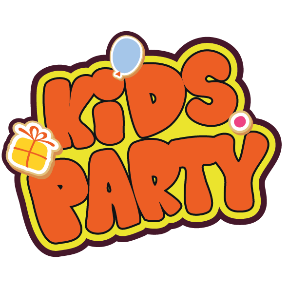 Wij hebben er zin in 😊
Hopelijk gaat uw zoon/dochter mee.Met vriendelijke groet,Beverstaf/welpenstaf van Scouting ____________ (groepsnaam)
Tel: _________________	Mail:________________________Inschrijfformulier KidsParty 2020Naam: 		___________________________ gaat zeker mee naar de KidsPartySpeltak:		Bevers, Welpen, Blauwe VogelsOuders/
Verzorgers (naam):	___________________________Tel. nummer:		___________________________ We zijn wel/niet in de gelegenheid om te brengen/halen (doorhalen wat niet van toepassing is). Onze auto biedt ruimte aan ____ personen inclusief chauffeur.E-mailadres:		___________________________Handtekening ouder:					      Datum:	